Физкультурное занятие в старшей группе.Повторение броска в цель.05.05.2021 г. было проведено физкультурное занятие на свежем воздухе в старшей группе.Дети повторяли технику броска в цель.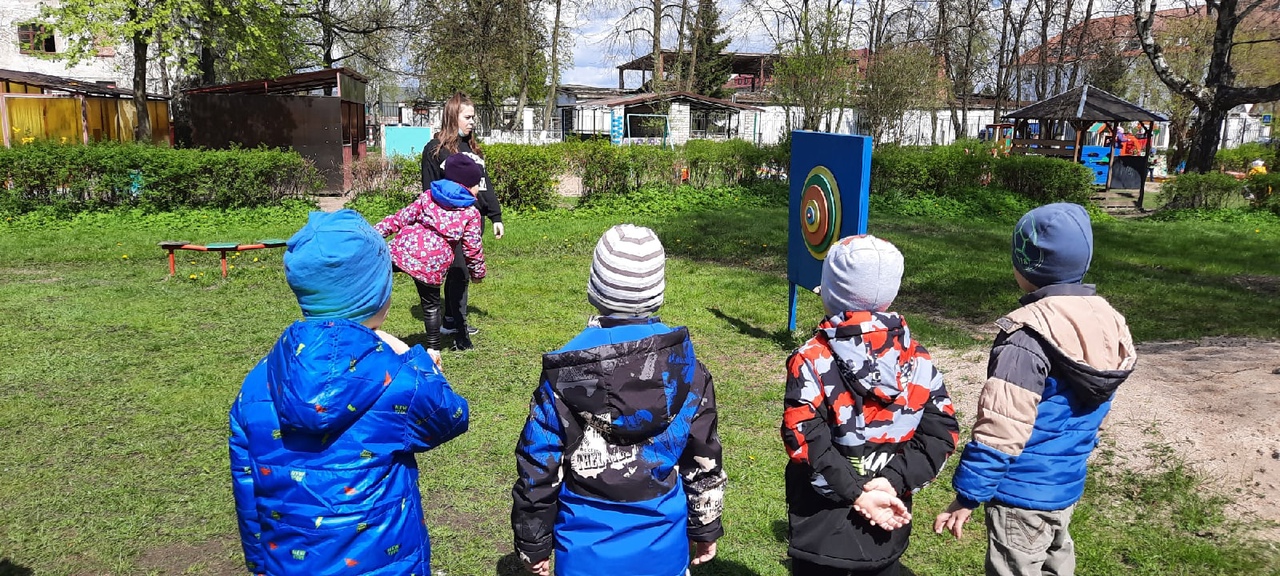 С поставленной задачей практически все дети справились на отлично.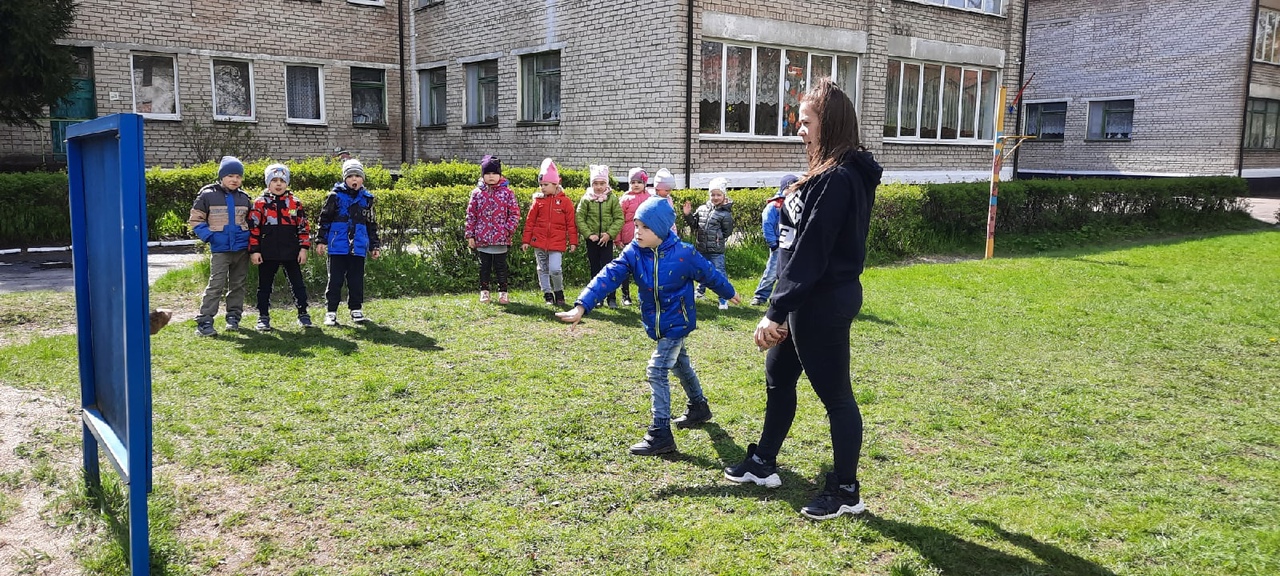 Как правило, в конце занятия была проведена подвижная игра «Вышибалы». Дети так же во время игры совершенствовали технику броска и меткости.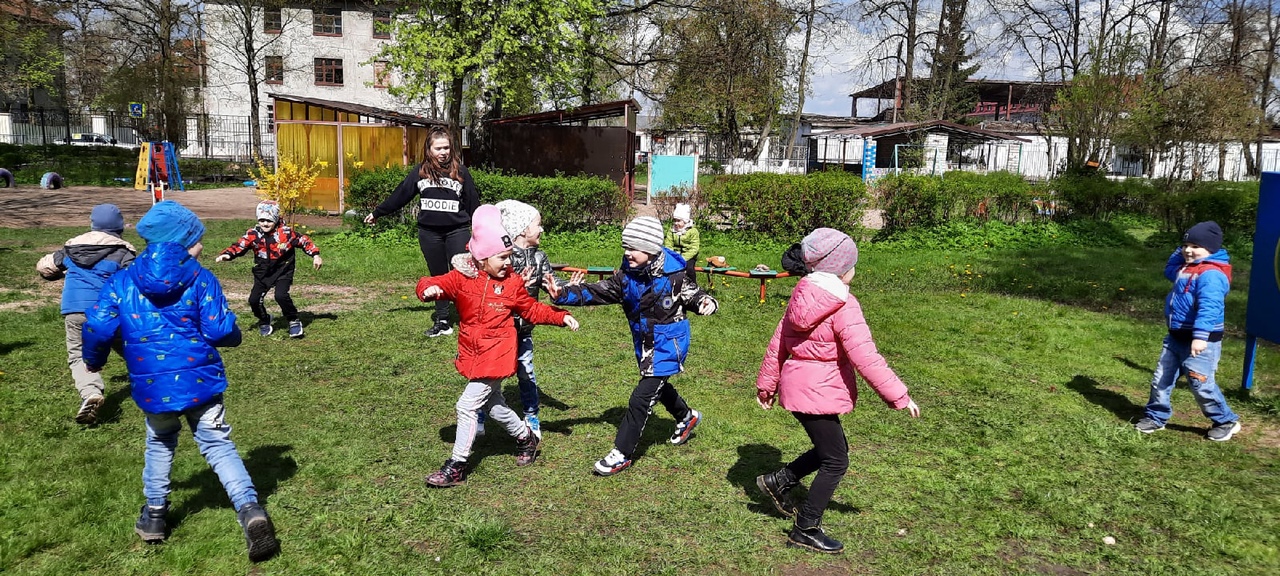 